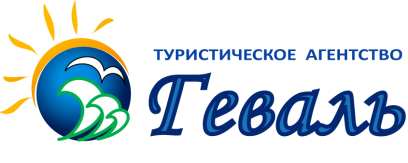 г.Витебск, пр-т Черняховского 5-37;тел/факс:(0212)622000, тел:(0212) 633000;МТС(029) 5106921  (029) 214 00 00www.geval.by : РУМЫНИЯ (ЭФОРИЕ СУД)Стоимость указана за 1 чел. в ЕВРО (принимающей стороне)   При оплате тура в бел. рублях курс — НБ РБ +3%-  Дети от 2 до 16 лет на основном месте — скидка 10 евро-  Дети от 2 до 16 лет на доп. месте — скидка 50 евроВ стоимость входит: проезд автобусом Брест— курорты Румынии- Брест, сопровождение, проживание 11 ночей/12 днейДополнительно оплачивается: тур.услуга -  50,00 руб., ж/д билеты до Бреста,  виза — 60 евро  (при наличие у туриста многократной шенгенской визы дополнительно открывать румынскую не нужно), медицинская страховка 6 евроAMARADIA 2* Расположение:  Удобное расположение в  от пляжа, ухоженный двор. Сейф на reception  (за доп. плату), бар, собственная стоянка. Пляж  общественный, песчаный, лежаки и зонты на пляже за доп. плату. В номере:  кондиционер (доп.плата ), ванная комната с душем, холодильник, ТВ, балкон. Внимание!!!Туристическая фирма оставляет за собой право, в случае причин непреодолимого характера, вносить некоторые изменения в программу тура без уменьшения общего объема и качества услуг, в том числе предоставлять замену отеля на равнозначный. Туристическое агентство не несет ответственности за задержки на границах и пробки на дорогахг.Витебск, пр-т Черняховского 5-37;тел/факс:(0212)622000, тел:(0212) 633000;МТС(029) 5106921  (029) 214 00 00www.geval.by : РУМЫНИЯ (ЭФОРИЕ СУД)Стоимость указана за 1 чел. в ЕВРО (принимающей стороне)   При оплате тура в бел. рублях курс — НБ РБ +3%-  Дети от 2 до 16 лет на основном месте — скидка 10 евро-  Дети от 2 до 16 лет на доп. месте — скидка 50 евроВ стоимость входит: проезд автобусом Брест— курорты Румынии- Брест, сопровождение, проживание 11 ночей/12 днейДополнительно оплачивается: тур.услуга -  50,00 руб., ж/д билеты до Бреста,  виза — 60 евро  (при наличие у туриста многократной шенгенской визы дополнительно открывать румынскую не нужно), медицинская страховка 6 евроAMARADIA 2* Расположение:  Удобное расположение в  от пляжа, ухоженный дворСейф на reception  (за доп. плату), бар, собственная стоянка. Пляж  общественный, песчаный, лежаки и зонты на пляже за доп. плату. В номере:  кондиционер (доп.плата ), ванная комната с душем, холодильник, ТВ, балкон. Внимание!!!Туристическая фирма оставляет за собой право, в случае причин непреодолимого характера, вносить некоторые изменения в программу тура без уменьшения общего объема и качества услуг, в том числе предоставлять замену отеля на равнозначный. Туристическое агентство не несет ответственности за задержки на границах и пробки на дорога1 деньОтправление поездом 657 (рекомендуется)  из Витебска, Орши, Борисова, Минска, Барановичей.2 деньПрибытие в Брест утром. Отправление автобуса из Бреста 08.30-09.00. Ночной переезд3-14 дниПрибытие в Румынию утром, размещение в выбранном отеле. Отдых и оздоровление на курорте Эфорие Суд.14 деньОтправление автобуса из Румынии вечером. Ночной переезд15 деньПрибытие автобуса в Брест ориентировочно в 18.00. Отправление поездом 658 (рекомендуется)  домой16 деньВозвращениеСроки тура11 н. / 12 дн. на отдыхеAmaradia 2*Amaradia 2*Amaradia 2*Amaradia 2*Amaradia 2*Amaradia 2*Дети до 7 лет без места в отелеСроки тура11 н. / 12 дн. на отдыхе1 местный номер эконом (без балкона и кондиц)Место в DBL без балкона и кондицМесто в DBL с балконом, без кондицМесто в DBL с балконом и кондицМесто в TRPL без кондицМесто в TRPL с кондицДети до 7 лет без места в отеле13.06-28.0626026527030026530014024.06-09.07 260270 27530027030014005.07-20.07 270275 28531027531014016.07-31.07 280280 29031028031014027.07-11.08 280280 29031528031514007.08-22.08 280280 29031528031514018.08-02.09 280280 29031528031514029.08-13.09 265265 2602952652951401 деньОтправление поездом 657 (рекомендуется)  из Витебска, Орши, Борисова, Минска, Барановичей.2 деньПрибытие в Брест утром. Отправление автобуса из Бреста 08.30-09.00. Ночной переезд3-14 дниПрибытие в Румынию утром, размещение в выбранном отеле. Отдых и оздоровление на курорте Эфорие Суд.14 деньОтправление автобуса из Румынии вечером. Ночной переезд15 деньПрибытие автобуса в Брест ориентировочно в 18.00. Отправление поездом 658 (рекомендуется)  домой16 деньВозвращениеСроки тура11 н. / 12 дн. на отдыхеAmaradia 2*Amaradia 2*Amaradia 2*Amaradia 2*Amaradia 2*Amaradia 2*Дети до 7 лет без места в отелеСроки тура11 н. / 12 дн. на отдыхе1 местный номер эконом (без балкона и кондиц)Место в DBL без балкона и кондицМесто в DBL с балконом, без кондицМесто в DBL с балконом и кондицМесто в TRPL без кондицМесто в TRPL с кондицДети до 7 лет без места в отеле13.06-28.0626026527030026530014024.06-09.07 260270 27530027030014005.07-20.07 270275 28531027531014016.07-31.07 280280 29031028031014027.07-11.08 280280 29031528031514007.08-22.08 280280 29031528031514018.08-02.09 280280 29031528031514029.08-13.09 265265 260295265295140